Publicado en Tenerife el 01/12/2023 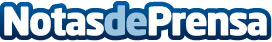 TramiDeudas cancela 38.500€ en deudas en Tenerife con la Ley de Segunda OportunidadEn un significativo caso de alivio financiero en Santa Cruz de Tenerife, un ciudadano local, conocido como Segundo, ha logrado la cancelación de una deuda de 38.500€. Esta oportunidad de recuperación la ofrece la Ley de Segunda OportunidadDatos de contacto:TramiDeudas AbogadosTramiDeudas Abogados910916358Nota de prensa publicada en: https://www.notasdeprensa.es/tramideudas-cancela-38-500-en-deudas-en Categorias: Nacional Derecho Finanzas Canarias http://www.notasdeprensa.es